МектепМектепПавлодар қаласының №41 денешынықтыру-сауықтыру бағытындағы жалпы орта білім беру бейіндік мектебіПавлодар қаласының №41 денешынықтыру-сауықтыру бағытындағы жалпы орта білім беру бейіндік мектебіПавлодар қаласының №41 денешынықтыру-сауықтыру бағытындағы жалпы орта білім беру бейіндік мектебіПавлодар қаласының №41 денешынықтыру-сауықтыру бағытындағы жалпы орта білім беру бейіндік мектебіПәнПәнҚазақ тілі мен әдебиетіҚазақ тілі мен әдебиетіҚазақ тілі мен әдебиетіҚазақ тілі мен әдебиетіПән мұғаліміПән мұғаліміАхметова Маржан ҚуандыққызыАхметова Маржан ҚуандыққызыАхметова Маржан ҚуандыққызыАхметова Маржан ҚуандыққызыКүніКүні03.10.2017 жыл03.10.2017 жыл03.10.2017 жыл03.10.2017 жылСыныпСынып5 орыс сыныбы5 орыс сыныбы5 орыс сыныбы5 орыс сыныбыҰзақ мерзімді жоспар тарауыҰзақ мерзімді жоспар тарауы2-бөлім. «Мектеп өмірі. Әдепті бала – арлы бала»2-бөлім. «Мектеп өмірі. Әдепті бала – арлы бала»2-бөлім. «Мектеп өмірі. Әдепті бала – арлы бала»2-бөлім. «Мектеп өмірі. Әдепті бала – арлы бала»Сабақтың тақырыбыСабақтың тақырыбы2-сабақ. «Қожа – әдепті бала» 2-сабақ. «Қожа – әдепті бала» 2-сабақ. «Қожа – әдепті бала» 2-сабақ. «Қожа – әдепті бала» Осы сабақта қол жеткізілетін оқу мақсаттарыОсы сабақта қол жеткізілетін оқу мақсаттары5.1.2.О1.Тілдік тапсырмаларды орындату арқылы  Қожа жайлы мағлұматтарды толықтыру;5.1.2.А1.Берілген сұрақты дұрыс түсініп, лайықты жауап беру, шағын әңгімеге қатысу;5.1.2.Ж1.Ресми стильдің тілдік ерекшеліктері мен талаптарын дұрыс қолдана отырып, хабарлама, хабарландыру,хатжазу.5.1.2.О1.Тілдік тапсырмаларды орындату арқылы  Қожа жайлы мағлұматтарды толықтыру;5.1.2.А1.Берілген сұрақты дұрыс түсініп, лайықты жауап беру, шағын әңгімеге қатысу;5.1.2.Ж1.Ресми стильдің тілдік ерекшеліктері мен талаптарын дұрыс қолдана отырып, хабарлама, хабарландыру,хатжазу.5.1.2.О1.Тілдік тапсырмаларды орындату арқылы  Қожа жайлы мағлұматтарды толықтыру;5.1.2.А1.Берілген сұрақты дұрыс түсініп, лайықты жауап беру, шағын әңгімеге қатысу;5.1.2.Ж1.Ресми стильдің тілдік ерекшеліктері мен талаптарын дұрыс қолдана отырып, хабарлама, хабарландыру,хатжазу.5.1.2.О1.Тілдік тапсырмаларды орындату арқылы  Қожа жайлы мағлұматтарды толықтыру;5.1.2.А1.Берілген сұрақты дұрыс түсініп, лайықты жауап беру, шағын әңгімеге қатысу;5.1.2.Ж1.Ресми стильдің тілдік ерекшеліктері мен талаптарын дұрыс қолдана отырып, хабарлама, хабарландыру,хатжазу.Сабақтың мақсаттарыСабақтың мақсаттарыБарлық оқушылар орындай алады:Көркем әдеби шығармаларды түсінеді, сұрақтарға дұрыс жауап береді.Барлық оқушылар орындай алады:Көркем әдеби шығармаларды түсінеді, сұрақтарға дұрыс жауап береді.Барлық оқушылар орындай алады:Көркем әдеби шығармаларды түсінеді, сұрақтарға дұрыс жауап береді.Барлық оқушылар орындай алады:Көркем әдеби шығармаларды түсінеді, сұрақтарға дұрыс жауап береді.Сабақтың мақсаттарыСабақтың мақсаттарыОқушылардың көпшілігі орындай алады:Көркем әдеби шығармаларды түсінеді, мазмұндайды, сұрақтарға дұрыс жауап береді, өзара диалогке қатысады, сөздерді дұрыс қолданып, хат жазады.Оқушылардың көпшілігі орындай алады:Көркем әдеби шығармаларды түсінеді, мазмұндайды, сұрақтарға дұрыс жауап береді, өзара диалогке қатысады, сөздерді дұрыс қолданып, хат жазады.Оқушылардың көпшілігі орындай алады:Көркем әдеби шығармаларды түсінеді, мазмұндайды, сұрақтарға дұрыс жауап береді, өзара диалогке қатысады, сөздерді дұрыс қолданып, хат жазады.Оқушылардың көпшілігі орындай алады:Көркем әдеби шығармаларды түсінеді, мазмұндайды, сұрақтарға дұрыс жауап береді, өзара диалогке қатысады, сөздерді дұрыс қолданып, хат жазады.Сабақтың мақсаттарыСабақтың мақсаттарыКейбір оқушылар орындай алады:Шығарма жайлы тілдесе алады, қосымша мәліметтер береді. Ресми стильдің тілдік ерекшеліктері мен талаптарын дұрыс қолдана отырып, хат жазады.Кейбір оқушылар орындай алады:Шығарма жайлы тілдесе алады, қосымша мәліметтер береді. Ресми стильдің тілдік ерекшеліктері мен талаптарын дұрыс қолдана отырып, хат жазады.Кейбір оқушылар орындай алады:Шығарма жайлы тілдесе алады, қосымша мәліметтер береді. Ресми стильдің тілдік ерекшеліктері мен талаптарын дұрыс қолдана отырып, хат жазады.Кейбір оқушылар орындай алады:Шығарма жайлы тілдесе алады, қосымша мәліметтер береді. Ресми стильдің тілдік ерекшеліктері мен талаптарын дұрыс қолдана отырып, хат жазады.Ойлау дағдыларының деңгейлеріОйлау дағдыларының деңгейлеріЖоғары деңгей дағдыларыЖоғары деңгей дағдыларыЖоғары деңгей дағдыларыЖоғары деңгей дағдыларыБағалау критерийлеріБағалау критерийлеріӘдеби шығарманың мазмұны бойынша сұрақ құрастырады, жауап береді. Мәтіннің тақырыбын анықтайды.Әдеби шығарманың мазмұны бойынша сұрақ құрастырады, жауап береді. Мәтіннің тақырыбын анықтайды.Әдеби шығарманың мазмұны бойынша сұрақ құрастырады, жауап береді. Мәтіннің тақырыбын анықтайды.Әдеби шығарманың мазмұны бойынша сұрақ құрастырады, жауап береді. Мәтіннің тақырыбын анықтайды.Тілдік мақсаттарТілдік мақсаттарНегізгі сөздер мен тіркестерКейіпкер-геройЫқшам-небольшой,аккуратный,портативныйЖағымды-приятныйТуу куәлігі-свидетельство о рожденииЕс білгелі-взрослыйҚолайсыз-неудобный,неприемлемыйТабанда өзгерту-тут же менятьНегізгі сөздер мен тіркестерКейіпкер-геройЫқшам-небольшой,аккуратный,портативныйЖағымды-приятныйТуу куәлігі-свидетельство о рожденииЕс білгелі-взрослыйҚолайсыз-неудобный,неприемлемыйТабанда өзгерту-тут же менятьНегізгі сөздер мен тіркестерКейіпкер-геройЫқшам-небольшой,аккуратный,портативныйЖағымды-приятныйТуу куәлігі-свидетельство о рожденииЕс білгелі-взрослыйҚолайсыз-неудобный,неприемлемыйТабанда өзгерту-тут же менятьНегізгі сөздер мен тіркестерКейіпкер-геройЫқшам-небольшой,аккуратный,портативныйЖағымды-приятныйТуу куәлігі-свидетельство о рожденииЕс білгелі-взрослыйҚолайсыз-неудобный,неприемлемыйТабанда өзгерту-тут же менятьҚұндылықтарды дарытуҚұндылықтарды дарытуМәтін арқылы оқушыларды кішіпейілділікке тәрбиелеу.Мәтін арқылы оқушыларды кішіпейілділікке тәрбиелеу.Мәтін арқылы оқушыларды кішіпейілділікке тәрбиелеу.Мәтін арқылы оқушыларды кішіпейілділікке тәрбиелеу.Пәнаралық байланысПәнаралық байланысЖаратылыстану, орыс тіліЖаратылыстану, орыс тіліЖаратылыстану, орыс тіліЖаратылыстану, орыс тіліАлдыңғы білімАлдыңғы білім «Сүйікті жазушы» «Сүйікті жазушы» «Сүйікті жазушы» «Сүйікті жазушы»АКТ қолдануАКТ қолдануhttps://www.youtube.com, интербелсенді тақтаhttps://www.youtube.com, интербелсенді тақтаhttps://www.youtube.com, интербелсенді тақтаhttps://www.youtube.com, интербелсенді тақтаСабақтың барысыСабақтың барысыСабақтың барысыСабақтың барысыСабақтың барысыСабақтың барысыСабақтың жоспарланған кезеңдеріСабақтағы жоспарланған іс-әрекетСабақтағы жоспарланған іс-әрекетСабақтағы жоспарланған іс-әрекетСабақтағы жоспарланған іс-әрекетРесурстарСабақтың басы1 минутҮй тапсырмасын тексеру.2 мин     2 минут1.Оқушылардың сабаққа дайындығын қадағалау.2.Психологиялық ахуал тудыруда «Ыстық алақан» тренингін өткізу. Оқушылар бір-біріне жақсы тілектер айтып, сәттілік тілейді.Қожаның суретін салып, диаграмма жасап келу.3.Қазақстандық кәмпиттер арқылы топқа бөлу.(Дәйектеме: ынталандыру үшін қолданылған).1-тапсырма. (Топтық жұмыс).«Ішке-сыртқа» стратегиясы бойынша Қожаның бойындағы қасиеттерді І топ «Ішке» бағанына жазады, басты кейіпкердің бойынан табылмайтын қасиеттерді ІІ топ «Сыртқа»  бағанына  жазады.Қажеттілікті  қажет ететін  оқушылар үшін тірек сөздер беремін:қызғаншақ, өзімшіл, өркөкірек, ақылды, салақ, озат, әдепті, өтірікші, ұқыпты, ойы терең, жағымпаз, сабырлы, сараң, адал, ұры, жалқау, тәртіпті.(Дәйектеме:«Ішке-сыртқа» стратегиясын алдым, себебі  басты кейіпкердің бойындағы қасиеттерді сұрыптайды).Бағалау: бір өркешті, екі өркешті түйе арқылы бағаланады. (Дәйектеме: Түйені алудағы себеп: фильм ауыл өмірімен байланысты болғандықтан, түйе суреті алынды)1.Оқушылардың сабаққа дайындығын қадағалау.2.Психологиялық ахуал тудыруда «Ыстық алақан» тренингін өткізу. Оқушылар бір-біріне жақсы тілектер айтып, сәттілік тілейді.Қожаның суретін салып, диаграмма жасап келу.3.Қазақстандық кәмпиттер арқылы топқа бөлу.(Дәйектеме: ынталандыру үшін қолданылған).1-тапсырма. (Топтық жұмыс).«Ішке-сыртқа» стратегиясы бойынша Қожаның бойындағы қасиеттерді І топ «Ішке» бағанына жазады, басты кейіпкердің бойынан табылмайтын қасиеттерді ІІ топ «Сыртқа»  бағанына  жазады.Қажеттілікті  қажет ететін  оқушылар үшін тірек сөздер беремін:қызғаншақ, өзімшіл, өркөкірек, ақылды, салақ, озат, әдепті, өтірікші, ұқыпты, ойы терең, жағымпаз, сабырлы, сараң, адал, ұры, жалқау, тәртіпті.(Дәйектеме:«Ішке-сыртқа» стратегиясын алдым, себебі  басты кейіпкердің бойындағы қасиеттерді сұрыптайды).Бағалау: бір өркешті, екі өркешті түйе арқылы бағаланады. (Дәйектеме: Түйені алудағы себеп: фильм ауыл өмірімен байланысты болғандықтан, түйе суреті алынды)1.Оқушылардың сабаққа дайындығын қадағалау.2.Психологиялық ахуал тудыруда «Ыстық алақан» тренингін өткізу. Оқушылар бір-біріне жақсы тілектер айтып, сәттілік тілейді.Қожаның суретін салып, диаграмма жасап келу.3.Қазақстандық кәмпиттер арқылы топқа бөлу.(Дәйектеме: ынталандыру үшін қолданылған).1-тапсырма. (Топтық жұмыс).«Ішке-сыртқа» стратегиясы бойынша Қожаның бойындағы қасиеттерді І топ «Ішке» бағанына жазады, басты кейіпкердің бойынан табылмайтын қасиеттерді ІІ топ «Сыртқа»  бағанына  жазады.Қажеттілікті  қажет ететін  оқушылар үшін тірек сөздер беремін:қызғаншақ, өзімшіл, өркөкірек, ақылды, салақ, озат, әдепті, өтірікші, ұқыпты, ойы терең, жағымпаз, сабырлы, сараң, адал, ұры, жалқау, тәртіпті.(Дәйектеме:«Ішке-сыртқа» стратегиясын алдым, себебі  басты кейіпкердің бойындағы қасиеттерді сұрыптайды).Бағалау: бір өркешті, екі өркешті түйе арқылы бағаланады. (Дәйектеме: Түйені алудағы себеп: фильм ауыл өмірімен байланысты болғандықтан, түйе суреті алынды)1.Оқушылардың сабаққа дайындығын қадағалау.2.Психологиялық ахуал тудыруда «Ыстық алақан» тренингін өткізу. Оқушылар бір-біріне жақсы тілектер айтып, сәттілік тілейді.Қожаның суретін салып, диаграмма жасап келу.3.Қазақстандық кәмпиттер арқылы топқа бөлу.(Дәйектеме: ынталандыру үшін қолданылған).1-тапсырма. (Топтық жұмыс).«Ішке-сыртқа» стратегиясы бойынша Қожаның бойындағы қасиеттерді І топ «Ішке» бағанына жазады, басты кейіпкердің бойынан табылмайтын қасиеттерді ІІ топ «Сыртқа»  бағанына  жазады.Қажеттілікті  қажет ететін  оқушылар үшін тірек сөздер беремін:қызғаншақ, өзімшіл, өркөкірек, ақылды, салақ, озат, әдепті, өтірікші, ұқыпты, ойы терең, жағымпаз, сабырлы, сараң, адал, ұры, жалқау, тәртіпті.(Дәйектеме:«Ішке-сыртқа» стратегиясын алдым, себебі  басты кейіпкердің бойындағы қасиеттерді сұрыптайды).Бағалау: бір өркешті, екі өркешті түйе арқылы бағаланады. (Дәйектеме: Түйені алудағы себеп: фильм ауыл өмірімен байланысты болғандықтан, түйе суреті алынды)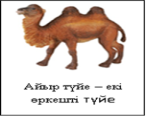 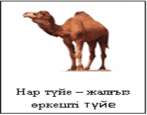 толық жауап     толықтыруды           қажет етеді6 минут2-тапсырма. (Жеке жұмыс).Өткен сабақпен байланыстыру (алдыңғы тақырып – 1-сабақ «Сүйікті жазушы») – барлық оқушылар орындай алатын тапсырма.Қосымша ақпаратты толтыру кестесі(Дәйектеме: оқушылардың өткен материалдан алған білімдерін еске түсіру, тексеру)Дескриптор Білім алушы: - сүйікті жазушыны анықтау;    - сүйікті кейіпкерді анықтау;Бағалау:«Менің атым-Қожа» фильмі жаз мезгілін суреттегендіктен, жазғы табиғат көріністерімен байланыстыру мақсатында оқушылардың білімі «Бұлт, ағаш, күннің көзі» суреті арқылы бағаланады: бұлт – «3» деген баға, ағаш – «4»деген баға, күннің көзі – «5»деген баға.2-тапсырма. (Жеке жұмыс).Өткен сабақпен байланыстыру (алдыңғы тақырып – 1-сабақ «Сүйікті жазушы») – барлық оқушылар орындай алатын тапсырма.Қосымша ақпаратты толтыру кестесі(Дәйектеме: оқушылардың өткен материалдан алған білімдерін еске түсіру, тексеру)Дескриптор Білім алушы: - сүйікті жазушыны анықтау;    - сүйікті кейіпкерді анықтау;Бағалау:«Менің атым-Қожа» фильмі жаз мезгілін суреттегендіктен, жазғы табиғат көріністерімен байланыстыру мақсатында оқушылардың білімі «Бұлт, ағаш, күннің көзі» суреті арқылы бағаланады: бұлт – «3» деген баға, ағаш – «4»деген баға, күннің көзі – «5»деген баға.2-тапсырма. (Жеке жұмыс).Өткен сабақпен байланыстыру (алдыңғы тақырып – 1-сабақ «Сүйікті жазушы») – барлық оқушылар орындай алатын тапсырма.Қосымша ақпаратты толтыру кестесі(Дәйектеме: оқушылардың өткен материалдан алған білімдерін еске түсіру, тексеру)Дескриптор Білім алушы: - сүйікті жазушыны анықтау;    - сүйікті кейіпкерді анықтау;Бағалау:«Менің атым-Қожа» фильмі жаз мезгілін суреттегендіктен, жазғы табиғат көріністерімен байланыстыру мақсатында оқушылардың білімі «Бұлт, ағаш, күннің көзі» суреті арқылы бағаланады: бұлт – «3» деген баға, ағаш – «4»деген баға, күннің көзі – «5»деген баға.2-тапсырма. (Жеке жұмыс).Өткен сабақпен байланыстыру (алдыңғы тақырып – 1-сабақ «Сүйікті жазушы») – барлық оқушылар орындай алатын тапсырма.Қосымша ақпаратты толтыру кестесі(Дәйектеме: оқушылардың өткен материалдан алған білімдерін еске түсіру, тексеру)Дескриптор Білім алушы: - сүйікті жазушыны анықтау;    - сүйікті кейіпкерді анықтау;Бағалау:«Менің атым-Қожа» фильмі жаз мезгілін суреттегендіктен, жазғы табиғат көріністерімен байланыстыру мақсатында оқушылардың білімі «Бұлт, ағаш, күннің көзі» суреті арқылы бағаланады: бұлт – «3» деген баға, ағаш – «4»деген баға, күннің көзі – «5»деген баға.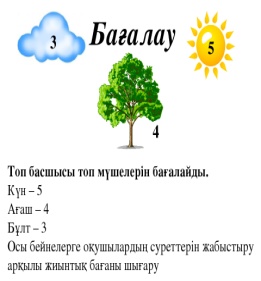 Сабақтың ортасы10 минут3-тапсырма. (Топтық  жұмыс).«Менің атым - Қожа» фильмінен үзінді көрсету. Ой шақыру, сұрақтар қою.І топ.Фильмдегі кейіпкерлерді ата.ІІ топ.Сенің ойыңша, Қожа қандай бала? 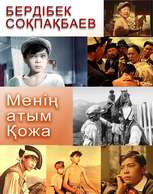 Бағалау: «Қолпаштау» арқылы оқушылардың өз-өздеріне деген сенімділігі артады.3-тапсырма. (Топтық  жұмыс).«Менің атым - Қожа» фильмінен үзінді көрсету. Ой шақыру, сұрақтар қою.І топ.Фильмдегі кейіпкерлерді ата.ІІ топ.Сенің ойыңша, Қожа қандай бала? Бағалау: «Қолпаштау» арқылы оқушылардың өз-өздеріне деген сенімділігі артады.3-тапсырма. (Топтық  жұмыс).«Менің атым - Қожа» фильмінен үзінді көрсету. Ой шақыру, сұрақтар қою.І топ.Фильмдегі кейіпкерлерді ата.ІІ топ.Сенің ойыңша, Қожа қандай бала? Бағалау: «Қолпаштау» арқылы оқушылардың өз-өздеріне деген сенімділігі артады.3-тапсырма. (Топтық  жұмыс).«Менің атым - Қожа» фильмінен үзінді көрсету. Ой шақыру, сұрақтар қою.І топ.Фильмдегі кейіпкерлерді ата.ІІ топ.Сенің ойыңша, Қожа қандай бала? Бағалау: «Қолпаштау» арқылы оқушылардың өз-өздеріне деген сенімділігі артады.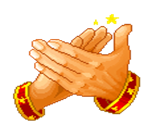 5 минут4-тапсырма. (Жұптық жұмыс).«Сен маған, мен саған» әдісі.Мәтінге сүйеніп, ақпараттың дұрыстығын тексеріп, жұппен талқылаңдар.  4-тапсырма. (Жұптық жұмыс).«Сен маған, мен саған» әдісі.Мәтінге сүйеніп, ақпараттың дұрыстығын тексеріп, жұппен талқылаңдар.  4-тапсырма. (Жұптық жұмыс).«Сен маған, мен саған» әдісі.Мәтінге сүйеніп, ақпараттың дұрыстығын тексеріп, жұппен талқылаңдар.  4-тапсырма. (Жұптық жұмыс).«Сен маған, мен саған» әдісі.Мәтінге сүйеніп, ақпараттың дұрыстығын тексеріп, жұппен талқылаңдар.  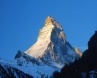 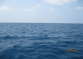 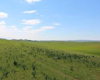 5 минутАқпаратАқпаратДұрысДұрыс емес5 минутАл енді айтуға да, естуге де қолайсыз емес есімдер бар.Ал енді айтуға да, естуге де қолайсыз емес есімдер бар.5 минутАдамның атының сүйкімді болуы да – зор бақыт па деймін.Адамның атының сүйкімді болуы да – зор бақыт па деймін.5 минутБіз бір класта төрт Қожа бармыз.Біз бір класта төрт Қожа бармыз.5 минутБірақ жүре-бара құлағым үйреніп, дағдыланып кеттім.Бірақ жүре-бара құлағым үйреніп, дағдыланып кеттім.5 минут«Қара Қожа» дегендерге: «Әу!» - деп жалт қарамайтын болдым.«Қара Қожа» дегендерге: «Әу!» - деп жалт қарамайтын болдым.5 минутФамилиям – Қадыров ... Қадыр-менің атам.Фамилиям – Қадыров ... Қадыр-менің атам.5 минут(Дәйектеме: ақпараттың дұрыс, дұрыс емес екендігін анықтау үшін алынған тапсырма)Дескриптор Білім алушы: - ақпараттың дұрыстығын анықтайды;- ақпараттың дұрыс емес екендігін анықтайды.  Табиғат суреттері арқылы бағалау:Тау – өте жақсы;Теңіз – жақсы;Шөл – жақсартуды қажет етеді. (Дәйектеме: «Менің атым-Қожа» фильмі қазақ жерінің таулы, қырлы жерлерінде түсірілгендіктен, табиғат көріністері алынды)(Дәйектеме: ақпараттың дұрыс, дұрыс емес екендігін анықтау үшін алынған тапсырма)Дескриптор Білім алушы: - ақпараттың дұрыстығын анықтайды;- ақпараттың дұрыс емес екендігін анықтайды.  Табиғат суреттері арқылы бағалау:Тау – өте жақсы;Теңіз – жақсы;Шөл – жақсартуды қажет етеді. (Дәйектеме: «Менің атым-Қожа» фильмі қазақ жерінің таулы, қырлы жерлерінде түсірілгендіктен, табиғат көріністері алынды)(Дәйектеме: ақпараттың дұрыс, дұрыс емес екендігін анықтау үшін алынған тапсырма)Дескриптор Білім алушы: - ақпараттың дұрыстығын анықтайды;- ақпараттың дұрыс емес екендігін анықтайды.  Табиғат суреттері арқылы бағалау:Тау – өте жақсы;Теңіз – жақсы;Шөл – жақсартуды қажет етеді. (Дәйектеме: «Менің атым-Қожа» фильмі қазақ жерінің таулы, қырлы жерлерінде түсірілгендіктен, табиғат көріністері алынды)(Дәйектеме: ақпараттың дұрыс, дұрыс емес екендігін анықтау үшін алынған тапсырма)Дескриптор Білім алушы: - ақпараттың дұрыстығын анықтайды;- ақпараттың дұрыс емес екендігін анықтайды.  Табиғат суреттері арқылы бағалау:Тау – өте жақсы;Теңіз – жақсы;Шөл – жақсартуды қажет етеді. (Дәйектеме: «Менің атым-Қожа» фильмі қазақ жерінің таулы, қырлы жерлерінде түсірілгендіктен, табиғат көріністері алынды)Сабақтың соңы8 минутЖинақтау(Жеке жұмыс).5-тапсырма.«РАПТ» әдісі.Р- оқушы
А-шетелдік досы
П-хат
Т-Қожаның - әдепті бала екендігі туралы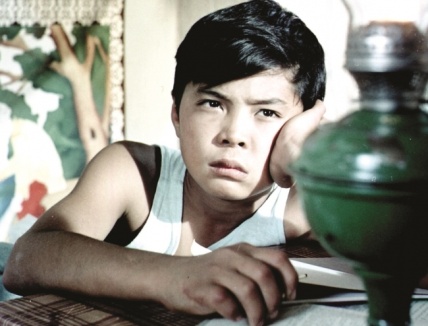 Берілген сурет пен тірек сөздерді қолдана отырып, шетелдік досыңызға Қожаның әдептілігі жайлы хат жазыңыз. Тірек сөздер: әдепті, ұқыпты, ақылды, жанашыр, адал, шыншыл, сабырлы.Дескриптор «Асық» арқылы бағаланады.«Асық» алшы,тәйкі,бүк(Дәйектеме:«РАПТ» әдісі ойды жинақтау,түйіндеу үшін және бағалау парақшасы өзіндік көзқарасын таныту үшін қолайлы ).Жинақтау(Жеке жұмыс).5-тапсырма.«РАПТ» әдісі.Р- оқушы
А-шетелдік досы
П-хат
Т-Қожаның - әдепті бала екендігі туралыБерілген сурет пен тірек сөздерді қолдана отырып, шетелдік досыңызға Қожаның әдептілігі жайлы хат жазыңыз. Тірек сөздер: әдепті, ұқыпты, ақылды, жанашыр, адал, шыншыл, сабырлы.Дескриптор «Асық» арқылы бағаланады.«Асық» алшы,тәйкі,бүк(Дәйектеме:«РАПТ» әдісі ойды жинақтау,түйіндеу үшін және бағалау парақшасы өзіндік көзқарасын таныту үшін қолайлы ).Жинақтау(Жеке жұмыс).5-тапсырма.«РАПТ» әдісі.Р- оқушы
А-шетелдік досы
П-хат
Т-Қожаның - әдепті бала екендігі туралыБерілген сурет пен тірек сөздерді қолдана отырып, шетелдік досыңызға Қожаның әдептілігі жайлы хат жазыңыз. Тірек сөздер: әдепті, ұқыпты, ақылды, жанашыр, адал, шыншыл, сабырлы.Дескриптор «Асық» арқылы бағаланады.«Асық» алшы,тәйкі,бүк(Дәйектеме:«РАПТ» әдісі ойды жинақтау,түйіндеу үшін және бағалау парақшасы өзіндік көзқарасын таныту үшін қолайлы ).Жинақтау(Жеке жұмыс).5-тапсырма.«РАПТ» әдісі.Р- оқушы
А-шетелдік досы
П-хат
Т-Қожаның - әдепті бала екендігі туралыБерілген сурет пен тірек сөздерді қолдана отырып, шетелдік досыңызға Қожаның әдептілігі жайлы хат жазыңыз. Тірек сөздер: әдепті, ұқыпты, ақылды, жанашыр, адал, шыншыл, сабырлы.Дескриптор «Асық» арқылы бағаланады.«Асық» алшы,тәйкі,бүк(Дәйектеме:«РАПТ» әдісі ойды жинақтау,түйіндеу үшін және бағалау парақшасы өзіндік көзқарасын таныту үшін қолайлы ).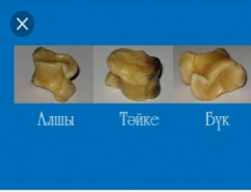 Рефлексия      5 минутЧемодан-салып аламын, алдағы уақытта қолданамын.Чемодан-салып аламын, алдағы уақытта қолданамын.Чемодан-салып аламын, алдағы уақытта қолданамын.Чемодан-салып аламын, алдағы уақытта қолданамын.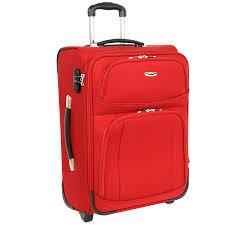 Рефлексия      5 минутЕттартқыш- алған ақпаратты өңдеймін.Еттартқыш- алған ақпаратты өңдеймін.Еттартқыш- алған ақпаратты өңдеймін.Еттартқыш- алған ақпаратты өңдеймін.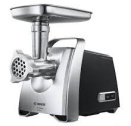 Рефлексия      5 минутСебет- керек емес ақпарат, лақтырып жіберемін.Себет- керек емес ақпарат, лақтырып жіберемін.Себет- керек емес ақпарат, лақтырып жіберемін.Себет- керек емес ақпарат, лақтырып жіберемін.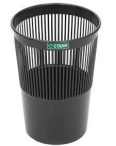 Үй тапсырмасы1 минут«Т-кестесі» тәсілін пайдалану арқылы Қожа мен Жантасқа сипаттама беру.«Т-кестесі» тәсілін пайдалану арқылы Қожа мен Жантасқа сипаттама беру.«Т-кестесі» тәсілін пайдалану арқылы Қожа мен Жантасқа сипаттама беру.«Т-кестесі» тәсілін пайдалану арқылы Қожа мен Жантасқа сипаттама беру.